UNIVERSITETI I PRISHTINËS 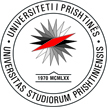 “HASAN PRISHTINA”FAKULTETI I SHKENCAVE MATEMATIKE NATYRORERr. Eqrem Çabej, 10000 Prishtinë, Republika e KosovësTel: +383-38-249-873  E-mail: fshmn@uni-pr.edu  www.uni-pr.edu	Ref. nr.                           Prishtinë,   Dt:   ___________________ PËR:    Dekanin e FSHMN-së  NGA :_____________________________________________________               (Emri dhe mbiemri i studentit-es) LËNDA:  Vazhdim i afatit kohor për mbrojtje të punimit të diplomës edhe për një vit                                                              K Ë R K E S Ë________________________________________________________________________

________________________________________________________________________

________________________________________________________________________
________________________________________________________________________Arsyetim:_______________________________________________________________________________________________________________________________________

________________________________________________________________________
________________________________________________________________________Studenti/ja:               _____________________________________Departamenti:          _____________________________________Nr. i ID-së:               ____________________________________Tel:                            _____________________________________Nënshkrimi:             ____________________________________UNIVERSITETI I PRISHTINËS “HASAN PRISHTINA”FAKULTETI I SHKENCAVE MATEMATIKE NATYRORERr. Eqrem Çabej, 10000 Prishtinë, Republika e KosovësTel: +383-38-249-873  E-mail: fshmn@uni-pr.edu  www.uni-pr.edu	Ref. nr.                           Prishtinë,   Dt:   ___________________ PËR:    Dekanin e FSHMN-së  NGA :_____________________________________________________               (Emri dhe mbiemri i mentorit) LËNDA: Pëlqim me shkrim për vazhdim të afatit kohor për mbrojtje të punimit të diplomës edhe për një vit të studentit/es ___________________________________________________________________________________________________________________

________________________________________________________________________

________________________________________________________________________
________________________________________________________________________Arsyetim:_______________________________________________________________________________________________________________________________________

________________________________________________________________________
________________________________________________________________________________________________________________________________________________Mentori:                   _____________________________________Departamenti          _____________________________________Tel:                            _____________________________________Nënshkrimi:             ____________________________________